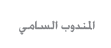 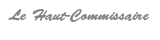 بــــــــــــلاغلقاء حول : "إمكانات تنويع الاقتصاد المغربي والفرص الجديدة لنموه"بعد المقاربتين اللتين سبق تقديمهما لتقييم الرأسمال البشري وكذا مردودية الرأسمال المادي في المغرب، تقترح المندوبية السامية للتخطيط مشاركتها التفكير في مقاربة إمكانات تنويع الاقتصاد المغربي والفرص الجديدة لنموه، وذلك من خلال اللقاء الذي تنظمه يوم الثلاثاء 6 مارس 2018، على الساعة الثالثة بعد الزوال، بمقرها الكائن بحي الرياض – الرباط.وترتكز هذه المقاربة على تحليل العرض التصديري المتوفر للاقتصاد المغربي وتقييم إمكانات تنويعه على ضوء القدرات الإنتاجية الكامنة في بنياته. والغرض من ذلك، تشخيص فرص استثمارات إنتاجية جديدة اعتمادا على المفاهيم التي تم تطويرها حديثا في إطار بحوث جامعة هارفارد.